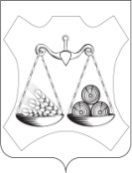 АДМИНИСТРАЦИЯ ВАХРУШЕВСКОГО ГОРОДСКОГО ПОСЕЛЕНИЯСЛОБОДСКОГО РАЙОНА КИРОВСКОЙ ОБЛАСТИПОСТАНОВЛЕНИЕпгт  ВахрушиО внесении изменений в муниципальную программу «Развитие коммунальной и жилищной инфраструктуры в Вахрушевском городском поселении» на 2021- 2026 годыВ соответствии с Федеральным законом № 131-ФЗ от 06.10.2003 «Об общих принципах организации местного самоуправления в Российской Федерации»,  Постановлением администрации Вахрушевского городского поселения № 220 от 07.10.2019 «О разработке, реализации  и оценке эффективности муниципальных программ Вахрушевского городского поселения» Администрация  ПОСТАНОВЛЯЕТ:1. Внести изменения в муниципальную программу  «Развитие коммунальной и жилищной инфраструктуры в Вахрушевском городском поселении» на 2021 - 2026 годы, утвержденную постановлением администрации Вахрушевского городского поселения от 07.12.2020 № 235:1.1. Паспорт муниципальной программы изложить в следующей редакции:Паспорт муниципальной программы «Развитие коммунальной и жилищной инфраструктуры в Вахрушевском городском поселении» на 2021 - 2026 годы1.2. таблицу 1 раздела 2 Программы дополнить пунктом 5 следующего содержания:1.3. Раздел 3 дополнить пунктом 5 следующего содержания:«5. Доля домов, в которых имеются жилые помещения муниципального жилищного фонда, оснащенных общедомовыми приборами учета. В 2021 году теплоснабжающая компания ООО «Газпром Теплоэнерго Киров» заканчивает установку общедомовых приборов учета теплоэнергии на территории Вахрушевского городского поселения. Данное мероприятие позволит эффективно распоряжаться теплоэнергетическими ресурсами.».1.4. Приложение № 1 к муниципальной программе изложить в следующей редакции. Прилагается.1.5. Приложение № 2 к муниципальной программе изложить в следующей редакции. Прилагается.2. Опубликовать настоящее постановление в официальном печатном издании поселения «Информационный бюллетень» и на сайте администрации Вахрушевского городского поселения в информационно-телекоммуникационной сети «Интернет».Глава администрацииВахрушевского городского поселения				М.В. ЕфремовПриложение № 1к муниципальной Программе «Развитие коммунальной и жилищной инфраструктуры в Вахрушевском городском поселении» на 2021-2026  годы»УТВЕРЖДЕНО:Постановлением администрацииВахрушевского городского поселенияОт 24.03.2021 № 80Ресурсное обеспечение подпрограммы  за счет всех источников финансирования«Развитие коммунальной и жилищной инфраструктуры в Вахрушевском городском поселении» на 2021-2026  годы»Приложение № 2к муниципальной Программе «Благоустройство Вахрушевского городского поселения» на 2021-2026  годыУТВЕРЖДЕНО:Постановлением администрацииВахрушевского городского поселенияОт 24.03.2021 № 80План мероприятийпо реализации Муниципальной программы «Развитие коммунальной и жилищной инфраструктуры в Вахрушевском городском поселении» на 2021-2026  годы24.03.2021№80Ответственный исполнитель муниципальной программыАдминистрация Вахрушевского городского поселенияСоисполнители Муниципальной программыотсутствуютНаименование подпрограммыотсутствуетЦели муниципальной программыПовышение уровня комфортности проживания, надежности поставки коммунальных ресурсов. Задачи муниципальной  программыСодержание муниципального жилищного фонда в надлежащем состоянии, в том числе объектов коммунальной инфраструктурыЦелевые показатели эффективности реализации муниципальной программы- Отсутствие задолженности за коммунальные услуги пустующих помещений  муниципального жилищного фонда;- Доля многоквартирных домов с муниципальными жилыми помещениями, охваченных работами по капитальному ремонту, от количества многоквартирных домов с муниципальными жилыми помещениями,  запланированных к проведению в текущем году;- Составлено заключений о техническом состоянии жилых домов, расположенных на территории Вахрушевского городского поселения;- Отсутствие  аварийных ситуаций  на коммунальных сетях на территории Вахрушевского городского поселения, угрожающих жизнедеятельности человека;- Доля домов, в которых имеются жилые помещения муниципального жилищного фонда, оснащенных общедомовыми приборами учета.Этапы и сроки реализации муниципальной программы2021-2026 годы, разделение на этапы не предусматриваетсяОбъемы ассигнований муниципальной программы    Общий объем бюджетных ассигнований на реализацию программы составляет 16099,3 тыс. рублей, в том числе по источникам финансирования:средства федерального бюджета – 0 тыс. рублейсредства областного бюджета –  0 тыс. рублейсредства местного бюджета – 16099,3 тыс. рублей.  Ожидаемые конечные результаты реализации муниципальной программы- Отсутствие задолженности за коммунальные услуги  пустующих помещений муниципального жилищного фонда – 0 тыс. руб.;- Доля многоквартирных домов с муниципальными жилыми помещениями, охваченных работами по капитальному ремонту, от количества многоквартирных домов с муниципальными жилыми помещениями,  запланированных к проведению в текущем году – 100 %;- Составлено заключений о техническом состоянии жилых домов, расположенных на территории Вахрушевского городского поселения – 1 заключение;- Отсутствие  аварийных ситуаций  на коммунальных сетях на территории Вахрушевского городского поселения, угрожающих жизнедеятельности человека - 0 аварийных ситуаций;- Доля домов, в которых имеются жилые помещения муниципального жилищного фонда, оснащенных общедомовыми приборами учета – 100%.5Доля домов, в которых имеются жилые помещения муниципального жилищного фонда, оснащенных общедомовыми приборами учетапроцент100100100100100100№п/пСтатусНаименование муниципальной подпрограммы, отдельного мероприятияИсточники финансированияРасходы (прогноз, факт), тыс. рублейРасходы (прогноз, факт), тыс. рублейРасходы (прогноз, факт), тыс. рублейРасходы (прогноз, факт), тыс. рублейРасходы (прогноз, факт), тыс. рублейРасходы (прогноз, факт), тыс. рублейРасходы (прогноз, факт), тыс. рублей№п/пСтатусНаименование муниципальной подпрограммы, отдельного мероприятияИсточники финансирования2021 2022 2023 2024 2025 2026 ИтогоПрограмма«Развитие коммунальной и жилищной инфраструктуры в Вахрушевском городском поселении» на 2021-2026  годывсего3451,22340,92576,82576,82576,82576,816099,3Программа«Развитие коммунальной и жилищной инфраструктуры в Вахрушевском городском поселении» на 2021-2026  годыфедеральный бюджет0000000Программа«Развитие коммунальной и жилищной инфраструктуры в Вахрушевском городском поселении» на 2021-2026  годыобластной бюджет0000000Программа«Развитие коммунальной и жилищной инфраструктуры в Вахрушевском городском поселении» на 2021-2026  годыместный бюджет3451,22340,92576,82576,82576,82576,816099,3Программа«Развитие коммунальной и жилищной инфраструктуры в Вахрушевском городском поселении» на 2021-2026  годыиные внебюджетные источники00000001.Отдельное мероприятие Содержание пустующих помещений муниципального жилищного фонда Вахрушевского городского поселениявсего688,5797,31221,21221,21221,21221,26370,61.Отдельное мероприятие Содержание пустующих помещений муниципального жилищного фонда Вахрушевского городского поселенияфедеральный бюджет00000001.Отдельное мероприятие Содержание пустующих помещений муниципального жилищного фонда Вахрушевского городского поселенияобластной бюджет00000001.Отдельное мероприятие Содержание пустующих помещений муниципального жилищного фонда Вахрушевского городского поселенияместный бюджет688,5797,31221,21221,21221,21221,26370,61.Отдельное мероприятие Содержание пустующих помещений муниципального жилищного фонда Вахрушевского городского поселенияиные внебюджетные источники0000000Показатель Отсутствие задолженности за коммунальные услуги пустующих помещений муниципального жилищного фондаОтсутствие задолженности за коммунальные услуги пустующих помещений муниципального жилищного фондаОтсутствие задолженности за коммунальные услуги пустующих помещений муниципального жилищного фондаОтсутствие задолженности за коммунальные услуги пустующих помещений муниципального жилищного фондаОтсутствие задолженности за коммунальные услуги пустующих помещений муниципального жилищного фондаОтсутствие задолженности за коммунальные услуги пустующих помещений муниципального жилищного фондаОтсутствие задолженности за коммунальные услуги пустующих помещений муниципального жилищного фондаОтсутствие задолженности за коммунальные услуги пустующих помещений муниципального жилищного фондаОтсутствие задолженности за коммунальные услуги пустующих помещений муниципального жилищного фонда2.Отдельное мероприятие Формирование фонда капитального ремонта общего имущества многоквартирных домов путем перечисления взносов на капитальный ремонт на счет Фонда капитального ремонтавсего2257,11508,01320,01320,01320,01320,09045,12.Отдельное мероприятие Формирование фонда капитального ремонта общего имущества многоквартирных домов путем перечисления взносов на капитальный ремонт на счет Фонда капитального ремонтафедеральный бюджет00000002.Отдельное мероприятие Формирование фонда капитального ремонта общего имущества многоквартирных домов путем перечисления взносов на капитальный ремонт на счет Фонда капитального ремонтаобластной бюджет00000002.Отдельное мероприятие Формирование фонда капитального ремонта общего имущества многоквартирных домов путем перечисления взносов на капитальный ремонт на счет Фонда капитального ремонтаместный бюджет2257,11508,01320,01320,01320,01320,09045,12.Отдельное мероприятие Формирование фонда капитального ремонта общего имущества многоквартирных домов путем перечисления взносов на капитальный ремонт на счет Фонда капитального ремонтаиные внебюджетные источники0000000ПоказательДоля многоквартирных домов с муниципальными жилыми помещениями, охваченных работами по капитальному ремонту, от количества многоквартирных домов с муниципальными жилыми помещениями,  запланированных к проведению в текущем году.Доля многоквартирных домов с муниципальными жилыми помещениями, охваченных работами по капитальному ремонту, от количества многоквартирных домов с муниципальными жилыми помещениями,  запланированных к проведению в текущем году.Доля многоквартирных домов с муниципальными жилыми помещениями, охваченных работами по капитальному ремонту, от количества многоквартирных домов с муниципальными жилыми помещениями,  запланированных к проведению в текущем году.Доля многоквартирных домов с муниципальными жилыми помещениями, охваченных работами по капитальному ремонту, от количества многоквартирных домов с муниципальными жилыми помещениями,  запланированных к проведению в текущем году.Доля многоквартирных домов с муниципальными жилыми помещениями, охваченных работами по капитальному ремонту, от количества многоквартирных домов с муниципальными жилыми помещениями,  запланированных к проведению в текущем году.Доля многоквартирных домов с муниципальными жилыми помещениями, охваченных работами по капитальному ремонту, от количества многоквартирных домов с муниципальными жилыми помещениями,  запланированных к проведению в текущем году.Доля многоквартирных домов с муниципальными жилыми помещениями, охваченных работами по капитальному ремонту, от количества многоквартирных домов с муниципальными жилыми помещениями,  запланированных к проведению в текущем году.Доля многоквартирных домов с муниципальными жилыми помещениями, охваченных работами по капитальному ремонту, от количества многоквартирных домов с муниципальными жилыми помещениями,  запланированных к проведению в текущем году.Доля многоквартирных домов с муниципальными жилыми помещениями, охваченных работами по капитальному ремонту, от количества многоквартирных домов с муниципальными жилыми помещениями,  запланированных к проведению в текущем году.3.Отдельное мероприятие Составление заключений о техническом состоянии жилых домов, расположенных на территории Вахрушевского городского поселениявсего100000001003.Отдельное мероприятие Составление заключений о техническом состоянии жилых домов, расположенных на территории Вахрушевского городского поселенияфедеральный бюджет00000003.Отдельное мероприятие Составление заключений о техническом состоянии жилых домов, расположенных на территории Вахрушевского городского поселенияобластной бюджет00000003.Отдельное мероприятие Составление заключений о техническом состоянии жилых домов, расположенных на территории Вахрушевского городского поселенияместный бюджет100000001003.Отдельное мероприятие Составление заключений о техническом состоянии жилых домов, расположенных на территории Вахрушевского городского поселенияиные внебюджетные источники0000000ПоказательСоставлено заключений о техническом состоянии жилых домов, расположенных на территории Вахрушевского городского поселенияСоставлено заключений о техническом состоянии жилых домов, расположенных на территории Вахрушевского городского поселенияСоставлено заключений о техническом состоянии жилых домов, расположенных на территории Вахрушевского городского поселенияСоставлено заключений о техническом состоянии жилых домов, расположенных на территории Вахрушевского городского поселенияСоставлено заключений о техническом состоянии жилых домов, расположенных на территории Вахрушевского городского поселенияСоставлено заключений о техническом состоянии жилых домов, расположенных на территории Вахрушевского городского поселенияСоставлено заключений о техническом состоянии жилых домов, расположенных на территории Вахрушевского городского поселенияСоставлено заключений о техническом состоянии жилых домов, расположенных на территории Вахрушевского городского поселенияСоставлено заключений о техническом состоянии жилых домов, расположенных на территории Вахрушевского городского поселения4.Отдельное мероприятие Субвенция на передачу полномочий по организации в границах поселения тепло- и водоснабжения населения, водоотведениявсего35,635,635,635,635,635,6213,64.Отдельное мероприятие Субвенция на передачу полномочий по организации в границах поселения тепло- и водоснабжения населения, водоотведенияфедеральный бюджет00000004.Отдельное мероприятие Субвенция на передачу полномочий по организации в границах поселения тепло- и водоснабжения населения, водоотведенияобластной бюджет00000004.Отдельное мероприятие Субвенция на передачу полномочий по организации в границах поселения тепло- и водоснабжения населения, водоотведенияместный бюджет35,635,635,635,635,635,6213,64.Отдельное мероприятие Субвенция на передачу полномочий по организации в границах поселения тепло- и водоснабжения населения, водоотведенияиные внебюджетные источники0000000ПоказательОтсутствие  аварийных ситуаций  на коммунальных сетях на территории Вахрушевского городского поселения, угрожающих жизнедеятельности человекаОтсутствие  аварийных ситуаций  на коммунальных сетях на территории Вахрушевского городского поселения, угрожающих жизнедеятельности человекаОтсутствие  аварийных ситуаций  на коммунальных сетях на территории Вахрушевского городского поселения, угрожающих жизнедеятельности человекаОтсутствие  аварийных ситуаций  на коммунальных сетях на территории Вахрушевского городского поселения, угрожающих жизнедеятельности человекаОтсутствие  аварийных ситуаций  на коммунальных сетях на территории Вахрушевского городского поселения, угрожающих жизнедеятельности человекаОтсутствие  аварийных ситуаций  на коммунальных сетях на территории Вахрушевского городского поселения, угрожающих жизнедеятельности человекаОтсутствие  аварийных ситуаций  на коммунальных сетях на территории Вахрушевского городского поселения, угрожающих жизнедеятельности человекаОтсутствие  аварийных ситуаций  на коммунальных сетях на территории Вахрушевского городского поселения, угрожающих жизнедеятельности человекаОтсутствие  аварийных ситуаций  на коммунальных сетях на территории Вахрушевского городского поселения, угрожающих жизнедеятельности человека5.Отдельное мероприятие Установка общедомовых приборов учета в муниципальном жилищном фондевсего370370,05.Отдельное мероприятие Установка общедомовых приборов учета в муниципальном жилищном фондефедеральный бюджет00000005.Отдельное мероприятие Установка общедомовых приборов учета в муниципальном жилищном фондеобластной бюджет00000005.Отдельное мероприятие Установка общедомовых приборов учета в муниципальном жилищном фондеместный бюджет370000003705.Отдельное мероприятие Установка общедомовых приборов учета в муниципальном жилищном фондеиные внебюджетные источники0000000ПоказательДоля домов, в которых имеются жилые помещения муниципального жилищного фонда, оснащенных общедомовыми приборами учета Доля домов, в которых имеются жилые помещения муниципального жилищного фонда, оснащенных общедомовыми приборами учета Доля домов, в которых имеются жилые помещения муниципального жилищного фонда, оснащенных общедомовыми приборами учета Доля домов, в которых имеются жилые помещения муниципального жилищного фонда, оснащенных общедомовыми приборами учета Доля домов, в которых имеются жилые помещения муниципального жилищного фонда, оснащенных общедомовыми приборами учета Доля домов, в которых имеются жилые помещения муниципального жилищного фонда, оснащенных общедомовыми приборами учета Доля домов, в которых имеются жилые помещения муниципального жилищного фонда, оснащенных общедомовыми приборами учета Доля домов, в которых имеются жилые помещения муниципального жилищного фонда, оснащенных общедомовыми приборами учета Доля домов, в которых имеются жилые помещения муниципального жилищного фонда, оснащенных общедомовыми приборами учета СтатусНаименование муниципальной программы, отдельного мероприятия, мероприятия, входящего в состав отдельного мероприятияОтветственный исполнитель (Ф.И.О., должность)СрокСрокИсточники финансированияФинанси-рование на очередной финансовый год, тыс. рублейОжидаемый результат реализации мероприятия муниципальной программы (краткое описание)СтатусНаименование муниципальной программы, отдельного мероприятия, мероприятия, входящего в состав отдельного мероприятияОтветственный исполнитель (Ф.И.О., должность)начало реализа-цииокончание реализа-цииИсточники финансированияФинанси-рование на очередной финансовый год, тыс. рублейОжидаемый результат реализации мероприятия муниципальной программы (краткое описание)программа«Развитие коммунальной и жилищной инфраструктуры в Вахрушевском городском поселении» на 2021-2026  годыЗам. главы администрации Вахрушевского городского поселения по вопросам жизнеобеспечения 01.01.202131.12.2021 всего3451,2программа«Развитие коммунальной и жилищной инфраструктуры в Вахрушевском городском поселении» на 2021-2026  годыЗам. главы администрации Вахрушевского городского поселения по вопросам жизнеобеспечения 01.01.202131.12.2021федеральный бюджет0программа«Развитие коммунальной и жилищной инфраструктуры в Вахрушевском городском поселении» на 2021-2026  годыЗам. главы администрации Вахрушевского городского поселения по вопросам жизнеобеспечения 01.01.202131.12.2021областной бюджет0программа«Развитие коммунальной и жилищной инфраструктуры в Вахрушевском городском поселении» на 2021-2026  годыЗам. главы администрации Вахрушевского городского поселения по вопросам жизнеобеспечения 01.01.202131.12.2021местный бюджет3451,2программа«Развитие коммунальной и жилищной инфраструктуры в Вахрушевском городском поселении» на 2021-2026  годыЗам. главы администрации Вахрушевского городского поселения по вопросам жизнеобеспечения 01.01.202131.12.2021иные внебюджетные источники0Отдельное мероприятиеСодержание пустующих помещений муниципального жилищного фонда Вахрушевского городского поселения01.01.202131.12.2021 всего677,0Отдельное мероприятиеСодержание пустующих помещений муниципального жилищного фонда Вахрушевского городского поселения01.01.202131.12.2021федеральный бюджет0Отдельное мероприятиеСодержание пустующих помещений муниципального жилищного фонда Вахрушевского городского поселения01.01.202131.12.2021областной бюджет0Отдельное мероприятиеСодержание пустующих помещений муниципального жилищного фонда Вахрушевского городского поселения01.01.202131.12.2021местный бюджет677,0Отдельное мероприятиеСодержание пустующих помещений муниципального жилищного фонда Вахрушевского городского поселения01.01.202131.12.2021иные внебюджетные источники0Отдельное мероприятие Формирование фонда капитального ремонта общего имущества многоквартирных домов путем перечисления взносов на капитальный ремонт на счет Фонда капитального ремонта01.01.202131.12.2021 всего2268,6Отдельное мероприятие Формирование фонда капитального ремонта общего имущества многоквартирных домов путем перечисления взносов на капитальный ремонт на счет Фонда капитального ремонта01.01.202131.12.2021федеральный бюджет0Отдельное мероприятие Формирование фонда капитального ремонта общего имущества многоквартирных домов путем перечисления взносов на капитальный ремонт на счет Фонда капитального ремонта01.01.202131.12.2021областной бюджет0Отдельное мероприятие Формирование фонда капитального ремонта общего имущества многоквартирных домов путем перечисления взносов на капитальный ремонт на счет Фонда капитального ремонта01.01.202131.12.2021местный бюджет2234,9Отдельное мероприятие Формирование фонда капитального ремонта общего имущества многоквартирных домов путем перечисления взносов на капитальный ремонт на счет Фонда капитального ремонта01.01.202131.12.2021иные внебюджетные источники0Отдельное мероприятие Составление заключений о техническом состоянии жилых домов, расположенных на территории Вахрушевского городского поселения01.01.202131.12.2021 всего100Отдельное мероприятие Составление заключений о техническом состоянии жилых домов, расположенных на территории Вахрушевского городского поселения01.01.202131.12.2021федеральный бюджет0Отдельное мероприятие Составление заключений о техническом состоянии жилых домов, расположенных на территории Вахрушевского городского поселения01.01.202131.12.2021областной бюджет0Отдельное мероприятие Составление заключений о техническом состоянии жилых домов, расположенных на территории Вахрушевского городского поселения01.01.202131.12.2021местный бюджет100Отдельное мероприятие Составление заключений о техническом состоянии жилых домов, расположенных на территории Вахрушевского городского поселения01.01.202131.12.2021иные внебюджетные источники0Отдельное мероприятие Субвенция на передачу полномочий по организации в границах поселения тепло- и водоснабжения населения, водоотведения01.01.202131.12.2021 всего35,6Отдельное мероприятие Субвенция на передачу полномочий по организации в границах поселения тепло- и водоснабжения населения, водоотведения01.01.202131.12.2021федеральный бюджет0Отдельное мероприятие Субвенция на передачу полномочий по организации в границах поселения тепло- и водоснабжения населения, водоотведения01.01.202131.12.2021областной бюджет0Отдельное мероприятие Субвенция на передачу полномочий по организации в границах поселения тепло- и водоснабжения населения, водоотведения01.01.202131.12.2021местный бюджет35,6Отдельное мероприятие Субвенция на передачу полномочий по организации в границах поселения тепло- и водоснабжения населения, водоотведения01.01.202131.12.2021иные внебюджетные источники0Отдельное мероприятие Установка общедомовых приборов учета в муниципальном жилищном фонде01.01.202131.12.2021 всего370Отдельное мероприятие Установка общедомовых приборов учета в муниципальном жилищном фонде01.01.202131.12.2021федеральный бюджет0Отдельное мероприятие Установка общедомовых приборов учета в муниципальном жилищном фонде01.01.202131.12.2021областной бюджет0Отдельное мероприятие Установка общедомовых приборов учета в муниципальном жилищном фонде01.01.202131.12.2021местный бюджет370Отдельное мероприятие Установка общедомовых приборов учета в муниципальном жилищном фонде01.01.202131.12.2021иные внебюджетные источники0